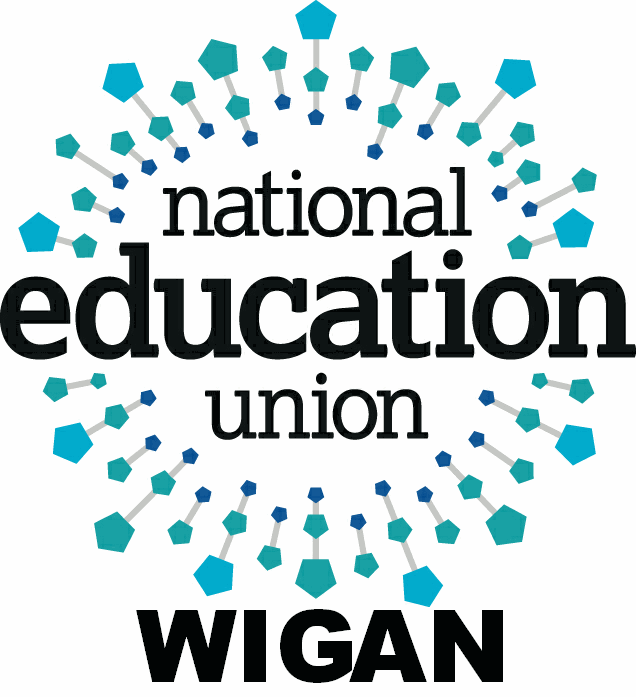           Mobile: 07758 227440      E-mail : max.atkins@neu.org.uk Website: www.WiganNEU.co.uk Wigan NEU “Outstanding Contribution to Local Education” award nomination formClosing date: midnight Friday 7th June 2024I confirm I have got permission from the Nominee to put them forward for the 
Wigan NEU “Outstanding Contribution to Local Education” awardNominee:Nominee's Work Place:The above-named Nominee deserves to win this award because:Nominator:Nominator's Work Place:Date: